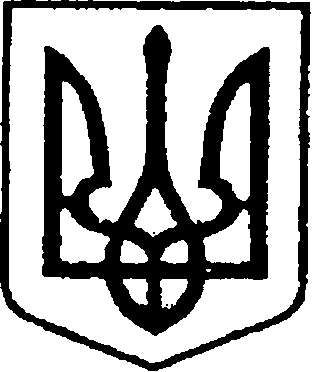                                                         УКРАЇНА                                         ЧЕРНІГІВСЬКА ОБЛАСТЬН І Ж И Н С Ь К А    М І С Ь К А    Р А Д АВ И К О Н А В Ч И Й    К О М І Т Е Т					Р І Ш Е Н Н Явід 05 жовтня 2023 р.           	   м. Ніжин    				№ 442Про внесення змін до рішення виконавчого комітету Ніжинської міської ради № 348 від 11.08.2023 р. «Про фінансування заходів Програми розвитку культури,  мистецтва  і охорони культурної спадщини на 2023 рік»	Відповідно до ст. ст. 32, 40, 42, 53, 59  Закону України «Про місцеве самоврядування в Україні», Регламенту виконавчого комітету Ніжинської міської ради VІІІ скликання, затвердженого рішенням Ніжинської міської ради Чернігівської області від 24 грудня 2020 р. № 27-4/2020 та враховуючи звернення управління культури і туризму Ніжинської міської ради щодо виконання програми розвитку культури, мистецтва і охорони культурної спадщини на 2023 рік, затвердженої рішенням Ніжинської міської ради  від 07 грудня 2022 року № 3-26/2022 «Про затвердження  програм місцевого/регіонального значення на 2023 рік» (зі змінами), а також повернутих в бюджет коштів по прийнятому рішенні виконавчого комітету, які вже не потребують використання по тим чи іншим причинам, і в яке потрібно внести зміни, виконавчий комітет Ніжинської міської ради вирішив:	1. Внести зміни в додаток до рішення виконавчого комітету Ніжинської міської ради № 348 від 11 серпня 2023 року «Про фінансування заходів програми розвитку культури,  мистецтва  і охорони культурної спадщини на 2023 рік», Програма розвитку культури, мистецтва і охорони культурної спадщини на 2023 рік (КПКВ 1014082):  	1.1. Пункт «2. Відзначення Дня захисників та захисниць України:2.1. Придбання квітів /КЕКВ 2210/ 1500,00 грн» виключити. 	2. Начальнику управління культури і туризму Ніжинської міської ради Бассак Т.Ф. забезпечити оприлюднення даного рішення на сайті міської ради протягом п’яти робочих днів з дня його прийняття.    	3. Контроль за виконанням рішення покласти на заступника міського голови з питань діяльності виконавчих органів влади Смагу С.С.Головуючий на засіданні виконавчого комітетуНіжинської міської радиПерший заступник міського головиз питань діяльності виконавчих органів ради							         Федір ВОВЧЕНКОПОЯСНЮВАЛЬНА ЗАПИСКАдо проєкту рішення виконавчого комітету Ніжинської міської ради«Про внесення змін до рішення виконавчого комітету Ніжинської міської ради № 348 від 11.08.2023 р. «Про фінансування заходів Програми розвитку культури,  мистецтва  і охорони культурної спадщини на 2023 рік»»1. Обґрунтування необхідності прийняття проєктуПроєкт рішення виконавчого комітету Ніжинської міської ради  «Про внесення змін до рішення виконавчого комітету Ніжинської міської ради розроблено відповідно до ст. 32, 40, 42, 59  Закону України "Про місцеве самоврядування в Україні", Регламенту виконавчого комітету Ніжинської міської ради VІІІ скликання, затвердженого рішенням Ніжинської міської ради Чернігівської області від 24.12.2020 № 27-4/2020 для реалізації заходів.2. Загальна характеристика і основні положення проектуПроект рішення складається з трьох пунктів:Пункт 1 містить інформацію про внесення змін в додаток до рішення виконавчого комітету Ніжинської міської ради № 348 від 11.08.2023 р. «Про фінансування заходів програми розвитку культури,  мистецтва  і охорони культурної спадщини на 2023 рік», яке було прийняте раніше і потребує змін, а саме повернення коштів в міський бюджет.Пункт 2 визначає контролюючого за оприлюднення даного рішення на сайті міської ради.Пункт 3 визначає контролюючого за виконанням даного рішення.3. Фінансово-економічне обґрунтування Реалізація даного проєкту не потребує виділення коштів з місцевого бюджету.Начальник управління культури і туризму                                                       		Тетяна БАССАКВізують:Начальник управліннякультури і туризму		 				Тетяна БАССАКЗаступник міського голови з питань діяльності виконавчих органів влади							Сергій СМАГАНачальник фінансового управління				Людмила ПИСАРЕНКО Начальник  відділу юридично-кадрового забезпечення 					В’ячеслав ЛЕГАКеруючий справами виконавчого комітету 						Валерій САЛОГУБ